秘密★启封井使用完毕前【考试时间：2020年7月19日上午9:00-11:30】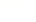 南充市2019-2020学年度下期普通高中二年级期末教学质量监测理科综合·物理理科综合共300分，考试用时150分钟。1.物理试题卷分为第Ⅰ卷（选择题）和第Ⅱ卷（非选择题）两部分，第Ⅰ卷1至2页，第Ⅱ卷2至4页，共100分。2.答卷前，考生务必将自己的姓名、考号填写在答题卡上；并在规定位置粘贴考试用条形码。答卷时，考生务必将答案涂写在答题卡上，答在试卷上的无效。考试结束后，只将答题卡交回。第Ⅰ卷（选择题  共48分）注意事项：1.每题选出答案后，用2B铅笔将答题卡上对应题目的答案标号涂黑。如需改动，用橡皮擦干净后，再选涂其他答案标号。2本卷共8题，每题6分，共48分。每题给出的四个选项中，1～5只有一项符合题目要求，6～8有多项符合题目要求，全部选对的得6分，选对但不全的得3分，有选错的得0分1.“三农”问题是关系我国国计民生的根本问题，为减少远距离输电的损耗从而降低电费，减轻农民负担，近年来对农村电网进行了改造升级，可采取的措施是（    ）A.提高输送的电功率         B.应用超导体材料做输电线C.减小输电导线的横截面积         D.提高高压输电的电压2.关于电磁波，下列说法正确的是（    ）A.只要有变化的电场，就能产生电磁波         B.电磁波的传播不需要介质C.部分电磁波是纵波                  D.电磁波不能产生衍射现象3.已知、、、的质量分别为、、、，关于核反应：，下列说法正确的是（    ）①这是核裂变反应②这是核聚变反应③反应中放出的能量为④反应中放出的能量为A.①③         B.①④         C.②③         D.②④4.如图，用a、b两种不同频率的光分别照射同一金属板，发现当a光照射时验电器的指针偏转，b光照射时指针未偏转，以下说法正确的是（    ）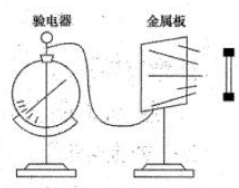 A.a光照射金属板时验电器的金属小球带正电B.增大a光的强度，验电器的指针偏角不变C.增大b光的强度，验电器的指针将偏转D.若a光是氢原子从的能级向的能级跃迁时产生的，则b光可能是氢原子从的能级向的能级跃迁时产生的5.如图，一细光束通过玻璃三棱镜折射后分成a、b、c三束单色光，则这三种单色光中（    ）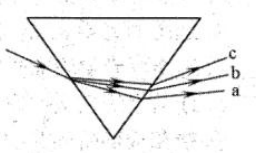 A.光子的能量B.在真空中传播的速度的关系是C.分别通过同一双缝干涉装置产生的条纹的间距是D.若a光遇到某障碍物能发生明显的衍射现象，则c光遇到该障碍物不能发生衍射现象6.在光滑水平面上做简谐振动的弹簧振子及其振动图象如图所示，下列说法正确的是（    ）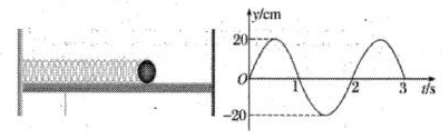 A.弹簧处于原长                              B.周期C.某段时间，小球的加速度和速度可能都减小         D.一个周期，小球通过的路程等于7.如图，理想变压器原线圈接有正弦交流电压，电压表和电流表均为理想交流电表，为负温度系数的热敏电阻（即当温度升高时，阻值减小），、为定值电阻，C为电容器。通电后随着温度升高，下列说法正确的是（    ）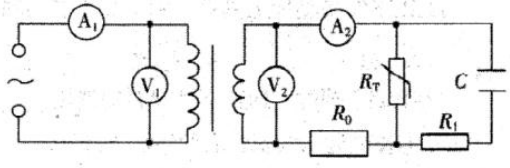 A.表的示数和表的示数都减小         B.表的示数和表的示数都不变C.通过的电流始终为零                  D.变压器的输入功率增大8.如图，一个电阻为r、边长为L的正方形线圈共N匝，线圈在磁感应强度为B的匀强磁场中绕垂直于磁感线的轴以角速度匀速转动，外电路电阻为R，其它电阻不计.则（    ）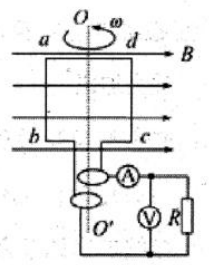 A.线圈转动过程中每次经过图示位置时电流改变方向B.线圈转动过程中感应电动势的最大值为C.不考虑能量损失，线圈转一周外力做功为D.线圈转动过程中电流表和电压表都有示数为0的时刻第Ⅱ卷（非选择题  共52分）注意事项：1.用0.5毫米黑色签字笔将答案写在答题卡上。2.本卷共5题，共52分。9.（6分）在“测定玻璃的折射率”的实验中，所用器材有：玻璃砖，大头针，刻度尺，圆规，铅笔，白纸.（1）甲同学的下列措施中能够提高实验准确程度的一项是________；A.选用两光学表面间距小的玻璃砖B.选用两光学表面平行的玻璃砖C.选用粗的大头针完成实验D.插在玻璃砖同侧的两枚大头针间的距离要适当大些（2）乙同学在画好玻璃界面两条直线后，不慎误将玻璃砖向上平移至图甲中虚线位置，而其他操作均正确，则测得的折射率将________；（选填“偏大”“偏小”或“不变”）（3）丙同学选取了操作正确的实验记录，在白纸上画出光线的径迹，以入射点O为圆心作圆，与入射光线、折射光线分别交于A、B点，再过A、B点作法线的垂线，垂足分别为C、D点，如图乙所示，则玻璃的折射率_________.（用图中线段的字母表示）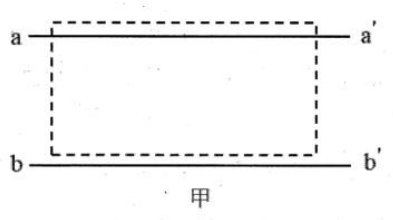 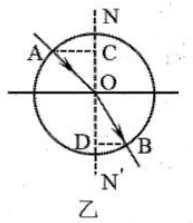 10.（9分）在“用单摆测定重力加速度”的实验中：（1）以下实验测量工具中，本实验不需要的是_________（选填选项前的字母）A.米尺         B.停表         C.游标卡尺         D.天平（2）组装单摆时，应在下列器材中选用__________（选填选项前的字母）①长度为左右的细线         ②长度为左右的细线③直径约为的塑料球         ④直径约为的钢球A.①③         B.①④         C.②③         D.②④（3）某次实验中，记录下单摆的摆长为，50次全振动的时间为，据此可算得重力加速度________.（保留三位有效数字，取）（4）改变摆长L，测得相应的振动周期T，用多组实验数据作出图像，也可以求出重力加速度g.两位同学作出的图线如图乙中的a、b所示，已知图线a对应的g值最接近当地重力加速度的值，其斜率为k，据图线a可求得重力加速度的表达式为_________；相对于图线a，出现图线b的原因可能是_________.（选填选项前的字母）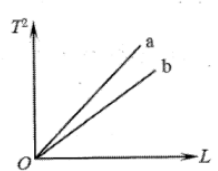 A.每次都误将49次全振动记为50次         B.每次都误将51次全振动记为50次11.（9分）如图所示，是一块用折射率的玻璃制成的透明体的横截面，是半径为R的圆弧，边垂直于边，.当一束平行单色光垂直照到上，光在真空中的速度，求：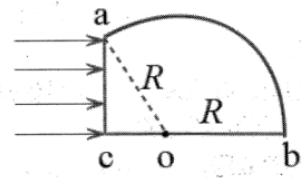 （1）该色光在玻璃中的传播速度；（2）该色光在玻璃中的临界角；（3）圆弧的外表面只有一部分有光线穿出，则穿出光线部分的弧长.12.（10分）一列恰好形成一个完整波形的简谐横波，向x轴负方向传播，在时刻的波形如图所示，质点振动的振幅为.x轴上P、Q两质点的坐标分别为和，已知时，P点出现波峰.求：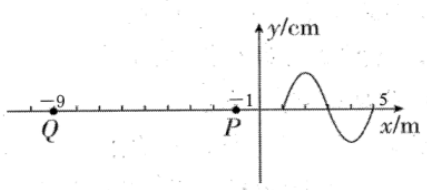 （1）这列波的传播速度；（2）从时刻起，经多长时间Q点出现波峰；（3）在内，Q点通过的路程.13.（18分）如图甲所示，理想变压器原、副线圈的匝数，原线圈电路中接有量程为的理想交流电流表，副线圈两端接有理想交流电压表、可变电阻R以及若干“、”的相同灯泡，不计灯丝电阻随温度变化.输入端交变电压u的图象如图乙所示，求：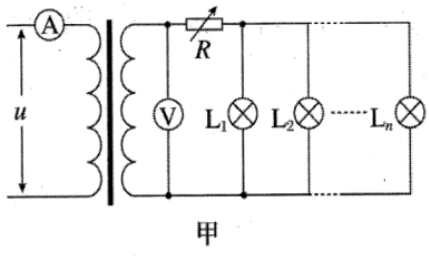 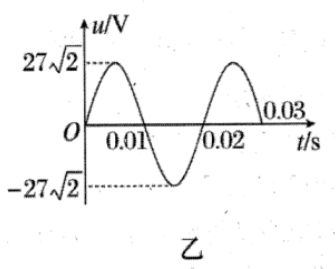 （1）求图甲中电压表的读数；（2）要求灯泡均正常发光，求电路中最多允许接入的灯泡个数；（3）为满足第（2）问要求，求可变电阻R应调到的电阻值；（4）当时，接入多少个灯泡使所有灯泡的总功率最大？最大为多少？南充市2019-2020学年下期普通高中二年级期末教学质量监测物理参考答案及评分意见9.（每空2分）（1）D  （2）不变  （3）10.（1）D（1分）  （2）B（2分）  （3）9.83（2分）  （4）（2分）  A（2分）11.解（1）  解得：                          3分（2）  解得：                            3分（3）令图中d点的入射角等于临界角30°，所以部分有光线射出，对应的圆心角，所以对应圆弧长                   3分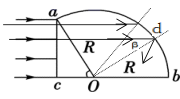 12.解：（1）  解得：                      2分（2）  解得：                       2分（3）波传到Q点用时                      2分Q点能振动的时间，路程                2分余下的质点Q没振动，综上，内质点Q通过的路程为             2分13.解：（1）（5分）据乙图可知最大值                    1分有效值                         1分解得：                     1分据：                           1分解得：  即电压表读数为                         1分（2）（5分）每个灯泡的额定电流，解得：                     1分由于电流表量程为，即原线圈的电流最大，                        1分据：                            1分解得，                              1分所以，  解得：，即最多允许接9个灯泡。                 1分（3）（3分）可变电阻R上的电压                   1分所以，                          1分解得，                         1分（4）（5分）每个灯泡的电阻，解得                   1分将看成等效内阻，据时，即接6个灯泡时灯泡的总功率最大                      1分据                              1分解得：                     1分此时，副线圈的电流为，原线圈的电流为，小于电流表的量程，符合题意，所以接6个灯泡时所有灯泡的总功率最大，为                          1分题号12345678答案DBCACADBDBC